Third Grade Supply List 2023-2024Bring the following items on the first day of school, Thursday September 7th, 2023.Please label the following items with your child’s first AND last name.These items will stay in your child’s desk throughout the year.5 MEAD Composition books (Math, Science, Reading/Writing/Social Studies, Homework, Foreign Language,)	5 STURDY PLASTIC folders (1 of eac color: green: Math;		orange: foreign language;	black: science / music; red: reading/ writing,	blue: homework folder1 eraser1 box of No. 2 SHARPENED pencils1 Crayola crayons and/ or 1 Crayola colored pencils1 Crayola markersBring the following items on the second day of school, September 8th,2023.The following items will be collected and will be distributed to the class as needed.DO NOT put your child’s name on these items.2 boxes of baby wipes (i.e. Pampers)1 box of Clorox / Lysol wipes2 Elmer’s glue sticks1 roll of paper towels2 large boxes of tissue1 box of gallon sized Ziploc baggies - (NO Zipper Baggies)1 box of quart sized Ziploc baggies - (NO Zipper Baggies)*Please note that all of the items listed above will stay at school throughout the year.三年級 -- 学习用品清单 2023-2024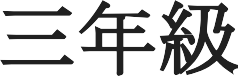 請在第一天， 9月7日把下列學習用品带来.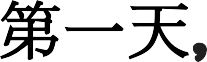 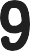 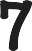 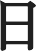 請在下列學習用品上寫上孩子的全名。這些學習用品將留在孩子的書桌裡。5 本MEAD 的寫作簿（写作, 数学，科学，阅读, 社会学, 作业, 外语)5个塑料文件夾(颜色各一个: 绿色, 红色，蓝色，黄色，橙色，紫色，白色）2 盒2号铅笔1盒Crayola彩色铅笔和1盒彩色蜡笔請在第二天, 9月8日把下列學習用品带来.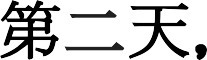 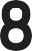 下列用品将在课堂上用。不需要把你的孩子的名字寫在這些用品上。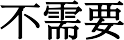 2支Elmer的膠水棒1 盒 湿纸巾baby wipes (i.e. Pampers)1盒消毒纸巾（Clorox or Lysol wipes）2捲厨房紙2盒的面纸巾2盒（gallon 大小的） 拉鍊塑料袋*請注意，所有上列的用品全年都会留在學校供学生使用。您須备有另外一套用品供学生在家做功課时使用。Lista de Útiles Escolares de Tercer GradoLleve consigo lo siguiente en el primer día de clases, jueves, 7 de septiembre.Por favor marque los siguientes materiales con el nombre y apellido de su hijo. Estos artículos se quedarán en el escritorio de su hijo durante todo el año.5 carpetas plástico robusto1 verde: Matemáticas1 roja: Escritura y Lectura1 negra: Ciencia y Musica1 azul: La tarea1 anaranjado: Lengua Extranjera5 libros de composición MEAD (Escritura/Lectura/Estudios Sociales, Matemáticas, Ciencias, Deberes, Lengua Extranjera)(Math, Science, Reading/Writing/Social Studies, Homework, Foreign Language,)2 cajas de lápices No. 2borador1 caja de lápices de colores Crayola y / o 1 caja de crayones Crayola1 caja de marcadores lavables CrayolaTraiga lo siguiente el segundo día de clases, viernes, 8 de septiembre.Los siguientes artículos serán recogidos y serán distribuidos a la clase, según sea necesario. NO ponga el nombre de su hijo en estos útiles.1 caja de toallitas húmedas para bebés2 palos de pegamento de Elmer2 rollos de toallas de papel1 botella de jabón de manos2 cajas grandes de pañuelos (tissues)2 cajas de bolsas Ziploc de tamaño galón* Tenga en cuenta que todos los útiles escolares mencionados anteriormente se quedarán en la escuela durante todo el año.